Места регистрации заявлений на участие в ГИА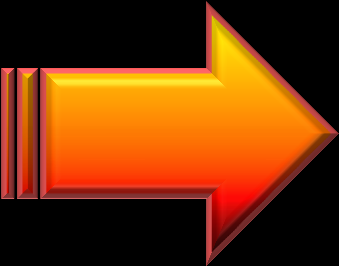 учреждение по месту 